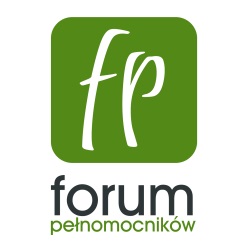 Forum Pełnomocników22 września 2016 r.Miejsce: Starostwo Powiatowe w Iławie, sala konferencyjna nr 20 PROGRAM Temat: Doświadczenia, wiedza, współpracaTemat: Doświadczenia, wiedza, współpraca10.00 – 10.30Powitanie uczestników Powiatowego Forum PełnomocnikówPrzedstawiciel Starostwa Powiatowego w Iławie Wprowadzenie do idei Forum Pełnomocników Arkadiusz Jachimowicz  – Prezes  ESWIP10.30– 10.50Omówienie zmian w ustawie o działalności pożytku publicznego i o wolontariacie oraz nowych wzorów ofert, umów i sprawozdań z realizacji zadań publicznychBeata Wachniewska-Mazurek - doradca10.50 – 11.10Omówienie zmian w ustawie Prawo o stowarzyszeniach Beata Wachniewska-Mazurek - doradca11.15 – 12.00Ekonomizacja organizacji pozarządowychWspieranie rozwoju organizacji za pomocą instrumentów finansowych i niefinansowych;Formy prowadzenia działalności gospodarczej przez organizacje pozarządoweAnna Maria Nadgrabska - doradca12.00 – 12.30Lunch12.30 – 13.15Seminarium dyskusyjne „Problemy i wyzwania we współpracy z organizacjami pozarządowymi”Moderacja – Beata Wachniewska-Mazurek, Arkadiusz Jachimowicz13.15 – 14.30Konsultacje w procesie przyjmowania aktów prawa miejscowegoKonsultacje z organizacjami pozarządowymi, a radami działalności pożytku publicznego oraz zespoły partycypacyjne;Rozwiązania prawa miejscowego w zakresie konsultacji społecznych oraz skutki zaniechania konsultacji społecznychBeata Wachniewska-Mazurek – doradca14.30Zakończenie spotkania